____________ 20__ г.                 №                          г. ИркутскО порядке размещения текстов выпускных квалификационных работ обучающихсяпо образовательным программам высшего образования — бакалавриата, специалитета и магистратурыв электронной библиотеке ФГБОУ ВО «БГУ»1. Общие положения1.1. Настоящее положение (далее — положение) разработано на основании следующих документов: - Федерального закона «Об образовании в Российской Федерации» от 29.12.2012 № 273 с изм. и доп.; - Приказа Министерства образования и науки Российской Федерации «Об утверждении Порядка проведения государственной итоговой аттестации по образовательным программам высшего образования — программам бакалавриата, программам специалитета и программам магистратуры» от 29.06.2015 г. № 636; - устава ФГБОУ ВО «Байкальский государственный университет» (далее — университет);- локальных нормативных актов университета.1.2. Положение определяет порядок размещения текстов выпускных квалификационных работ (далее — ВКР), выполненных обучающимися по программам высшего образования — бакалавриата, специалитета и магистратуры, в электронной библиотеке университета. 1.3. Электронная библиотека университета (далее — ЭБ университета) — обязательный элемент библиотечно-информационного обеспечения обучающихся, представляющая собой базы данных, содержащие электронные версии учебной, учебно-методической и научной литературы, используемой в образовательном процессе в университете.1.4. Размещение тестов ВКР в ЭБ университета является обязательным и осуществляется в целях выполнения требований к процедуре государственной итоговой аттестации обучающихся по программам высшего образования — бакалавриата, специалитета и магистратуры и формирования базы данных текстов ВКР. 1.5. Размещение текстов ВКР осуществляется в ЭБ университета, реализованной на платформе АБИС «Библиотека-3» в базе данных «ВКР». Файлы ВКР размещаются в ЭБ университета для хранения, поиска и выдачи по запросу пользователей (http://lib-catalog.isea.ru) с организацией многокритериального поиска данных.1.6. Текст ВКР и скан-копии документов к ней загружаются обучающимся с использованием электронной информационно-образовательной среды университета в личном портале обучающегося во вкладке «Электронное портфолио». 1.7.  Из личного портала обучающегося электронные копии текстов ВКР и скан-копии документов к ВКР посредством АРМ университета «Размещение ВКР в ЭБ БГУ» размещаются в ЭБ университета. 1.8. Положение обязательно для исполнения всеми структурными подразделениями университета, организующими и реализующими учебный процесс.2. Порядок размещения текстов ВКР в ЭБ университета2.1. Перед размещением в ЭБ университета ВКР должна быть:– оформлена в соответствии с требованиями, установленными в университете (нормоконтроль);– не содержать неправомочных заимствований;– уровень оригинальности текста ВКР должен быть не ниже установленного в программе ГИА по основной профессиональной образовательной программе.2.2. Текст ВКР (в формате PDF) размещается в ЭБ университета:– в форме аннотаций (ВКР размещается без содержания сведений, составляющих государственную тайну);– с изъятием некоторых разделов (ВКР размещается без содержания сведений, которые имеют действительную или потенциальную коммерческую ценность и могут нанести вред организации, на базе которого выполнялась ВКР, если станут известны третьим лицам);– в полном объеме (размещается полный текст ВКР).Решение о полноте размещения текста ВКР и необходимости размещения приложений к ВКР принимает обучающийся совместно с руководителем ВКР. 2.3. Для размещения в ЭБ университета текста ВКР обучающийся до защиты ВКР представляет на кафедру письменное согласие на размещение текста ВКР в ЭБ университета (форма согласия в приложении 1). После согласования с руководителем ВКР согласие на размещение текста ВКР передается специалистом по УМР кафедры в соответствующий деканат института/факультета для вложения в личное дело обучающегося. 2.4. Вместе с текстом ВКР обучающийся загружает скан-копии документов к ВКР (в формате PDF или JPG) в виде отдельных файлов с наличием всех необходимых подписей и печатей: – титульный лист ВКР; – отчет о корректности заимствований (справка об уровне оригинальности текста); – отзыв руководителя ВКР с решением о полноте размещения текста ВКР и необходимости размещения приложений к ВКР; – рецензия на ВКР для программ специалитета и магистратуры; – справка о внедрении ВКР (при наличии). 2.5. Если текст ВКР содержит сведения, составляющие государственную тайну, то в соответствии с законодательством Российской Федерации, ВКР размещается в ЭБ университета только в виде аннотаций.Аннотация представляет собой краткую характеристику ВКР, которая составляется обучающимся на русском языке.  Помимо заголовка «АННОТАЦИЯ», она включает в себя сведения об авторе работы, ее названии и структуре, предмете, целях и задачах исследования, основных результатах и о возможностях их практического применения. 2.6. Текст ВКР, содержащий производственные, технические, экономические, организационные и другие сведения, в том числе о результатах интеллектуальной деятельности в научно-технической сфере, которые имеют действительную или потенциальную коммерческую ценность в силу неизвестности их третьим лицам, размещается в ЭБ университета с изъятием некоторых разделов, в соответствии с решением правообладателя — обучающегося.  В этом случае в электронное портфолио обучающегося загружается текст ВКР, содержащий: титульный лист ВКР, оглавление, введение, первая глава, заключение и список использованных источников. Обучающийся самостоятельно подготавливает файл ВКР с изъятием необходимых разделов для размещения в электронном портфолио. 2.7. Текст ВКР и скан-копии документов к ней загружаются обучающимся в личном портале обучающегося во вкладке «Электронное портфолио» до защиты ВКР.При допуске к защите ВКР заведующий кафедрой обязан проверить наличие ВКР и скан-копий документов к ней в электронной информационно-образовательной среде университета посредством АРМ «Кафедра», вкладка «Дипломное проектирование». Размещение текста ВКР и скан-копий документов к ней осуществляется в соответствии с Инструкцией по размещению текстов ВКР (приложение 2).2.8. При необходимости тексты ВКР и скан-копии документов к ВКР через АРМ университета «Кафедра» могут быть загружены специалистом по УМР кафедры или лицом, назначенным кафедрой ответственным за проверку ВКР на объем и корректность заимствований или лицом, осуществляющим нормоконтроль. В этом случае кафедра подготавливает служебную записку с просьбой о предоставлении доступа к электронному портфолио обучающегося с указанием Ф.И.О. и должности лица, назначенного кафедрой за внесение текстов ВКР и скан-копий документов к ВКР, согласовывает ее с учебно-методическим управлением и передает в отдел АСУ для получения доступа.2.9. Тексты ВКР и скан-копии документов к ВКР, размещенные в ЭБ университета, должны соответствовать печатным вариантам этих документов, представленным в ГЭК для прохождения процедуры государственной итоговой аттестации. 2.10. Ответственность за своевременное и достоверное размещение обучающимися текстов ВКР и скан-копий документов к ВКР в электронном портфолио обучающегося несет выпускающая кафедра. 2.11. Контроль за своевременным размещением текстов ВКР и скан-копий документов к ВКР в электронном портфолио обучающегося осуществляет учебный отдел учебно-методического управления. 2.12. Размещение текстов ВКР и скан-копий документов к ней в ЭБ университета из личного портала обучающегося осуществляется отделом комплектования и каталогизации библиотеки, который производит выгрузку находящихся в АРМ «Размещение ВКР в ЭБ БГУ» файлов и осуществляет аналитико-синтетическую обработку документов.2.13. Контроль за размещением текстов ВКР и скан-копий документов к ВКР в ЭБ университета осуществляет директор научной библиотеки университета.  2.14. Размещаемые в ЭБ университета тексты ВКР и скан-копии документов к ВКР хранятся в базе данных «ВКР» ЭБ университета в течение 5 лет. 2.15. Электронные версии текстов ВКР в защищенном формате доступны авторизованным в ЭБ университета пользователям. Проректор по учебной работе и международной деятельности                                                  Т.Г. ОзерниковаЛист согласованияк положению «О порядке размещения текстов выпускныхквалификационных работ обучающихся по образовательным программамвысшего образования — бакалавриата, специалитета и магистратурыв электронной библиотеке ФГБОУ ВО «БГУ»»Начальник учебно-методического управления                            Т.А. БутаковаДиректор научной библиотеки                                                      И.С. МинулинаНачальник управления кадров                                                       А.Ю. Дьячковаи делопроизводства                                                  Начальник правового управления                                                 Н.М. ОрловаИсполнитель: зам.директора библиотеки                                   В.Н. ГригорьеваПриложение 1к положению «О порядке размещения текстов выпускных квалификационных работ обучающихся по образовательным программамвысшего образования — бакалавриата, специалитета и магистратуры в электронной библиотеке ФГБОУ ВО «БГУ»», утвержденному ректором ___________________СОГЛАСИЕна размещение текста выпускной квалификационной работы, обучающегося в федеральном государственном бюджетном образовательном учреждении высшего образования «Байкальский государственный университет»(дата)                                                                                   (подпись)СОГЛАСОВАНО                      Руководитель выпускной квалификационной работы   ________    _________________             			                                                                  (подпись)   (фамилия, и.о.)         Приложение 2к положению «О порядке размещения текстов выпускных квалификационных работ обучающихся по образовательным программамвысшего образования — бакалавриата, специалитета и магистратуры в электронной библиотеке ФГБОУ ВО «БГУ»», утвержденному ректором ___________________Инструкция для обучающихся по размещению текстов ВКР и скан-копий документов в электронной информационно-образовательной среде университетаВ соответствии с ФГОС ВО для размещения текстов выпускных квалификационных работ (ВКР) и скан-копий документов к ним должна использоваться электронная информационно-образовательная среда (ИОС) университета.Для загрузки файла в ИОС обучающийся может воспользоваться приложением «Студент» или личным порталом на сайте БГУ.Загрузка из приложения. Обучающийся в приложении «Студент» загружает файл с ВКР в ИОС (команда меню «Электронный портфель», кнопка «Внести новый документ», выбор файла и ввод атрибутов – см рис. 1). Название файла в системе должно иметь вид: тип работы (выпускная квалификационная работа – ВРК), год, группа, фамилия, инициалы студента (пример: ВКР_2016_ИС_12_1_Иванова_АА). Для файла следует указать тип документа: «Полный текст», «Для публикации». Если необходимо из ВКР изъять разделы, то размещать нужно два файла разных типов: «Полный текст» и «Для публикации». 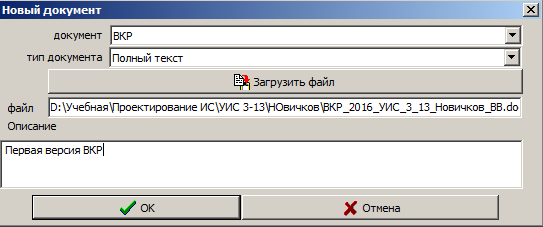 Рис. 1. Загрузка файла в приложении «Студент»Вместе с текстом ВКР обучающийся загружает скан-копии документов к ВКР (в формате PDF или JPG) в виде отдельных файлов с наличием всех необходимых подписей и печатей: – титульный лист ВКР; – отчет о корректности заимствований (справка об уровне оригинальности текста); – отзыв руководителя ВКР с решением о полноте размещения текста ВКР и необходимости размещения приложений к ВКР; – рецензия на ВКР для программ специалитета и магистратуры; – справка о внедрении ВКР (при наличии). Загрузка из личного портала. Обучающийся на сайте БГУ выбирает «Студентам» \ «Личный портал студента», проходит авторизацию (как в компьютерной сети БГУ) и в личном портале выбирает «Электронное портфолио» \ «ВКР» (рис.2). Указывает тип документа из списка «Что грузим», кнопкой обзор запускает диалог выбора файла, вводит описание файла и выполняет его загрузку кнопкой «Загрузить».Руководитель ВКР устанавливает статус файла. Статусы «на проверке» и «проверен» блокируют изменения файла обучающимся. Для возврата файла обучающемуся на доработку устанавливается статус «не принят».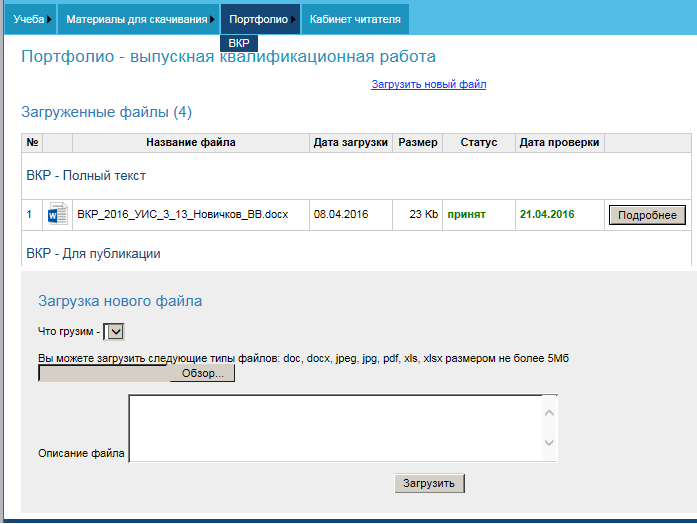 Рис. 2. Загрузка файла в личном порталеВместе с текстом ВКР обучающийся загружает скан-копии документов к ВКР (в формате PDF или JPG) в виде отдельных файлов с наличием всех необходимых подписей и печатей: – титульный лист ВКР; – отчет о корректности заимствований (справка об уровне оригинальности текста); – отзыв руководителя ВКР с решением о полноте размещения текста ВКР и необходимости размещения приложений к ВКР; – рецензия на ВКР для программ специалитета и магистратуры; – справка о внедрении ВКР (при наличии). УТВЕРЖДАЮРектор ФГБОУ ВО «БГУ»____________ А.П. Суходолов ПРИНЯТО  Ученым советом ФГБОУ ВО «БГУ» протокол №         от  _____Я, (фамилия, имя, отчество)студент(ка)_____________________________группы______________________________                           (институт/факультет)                                                       (группа)федерального государственного бюджетного образовательного учреждения высшего образования «Байкальский государственный университет» (далее – ФГБОУ ВО «БГУ»), даю согласие безвозмездно воспроизводить и размещать (доводить до всеобщего сведения) в сети интернет на корпоративном портале (сайте) ФГБОУ ВО «БГУ», расположенном по адресу www.bgu.ru в электронно-библиотечной системе (www.lib-catalog.isea.ru) написанную мною в рамках освоения основной профессиональной образовательной программы__________________________________________________                      (название программы)                                                                                 выпускную квалификационную работу       в полном объеме;         в форме аннотации, выпускная квалификационная работа будет представлена для размещения без содержания сведений, составляющих государственную тайну;  по частям, выпускная квалификационная работа будет представлена для размещения без содержания сведений, которые имеют действительную или потенциальную коммерческую ценность и могут нанести вред организации, на базе которого выполнялась выпускная работа, если станут известны третьим лицам. 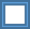 Я, (фамилия, имя, отчество)студент(ка)_____________________________группы______________________________                           (институт/факультет)                                                       (группа)федерального государственного бюджетного образовательного учреждения высшего образования «Байкальский государственный университет» (далее – ФГБОУ ВО «БГУ»), даю согласие безвозмездно воспроизводить и размещать (доводить до всеобщего сведения) в сети интернет на корпоративном портале (сайте) ФГБОУ ВО «БГУ», расположенном по адресу www.bgu.ru в электронно-библиотечной системе (www.lib-catalog.isea.ru) написанную мною в рамках освоения основной профессиональной образовательной программы__________________________________________________                      (название программы)                                                                                 выпускную квалификационную работу       в полном объеме;         в форме аннотации, выпускная квалификационная работа будет представлена для размещения без содержания сведений, составляющих государственную тайну;  по частям, выпускная квалификационная работа будет представлена для размещения без содержания сведений, которые имеют действительную или потенциальную коммерческую ценность и могут нанести вред организации, на базе которого выполнялась выпускная работа, если станут известны третьим лицам. Я подтверждаю, что выпускная квалификационная работа написана мною лично, в соответствии с правилами академической этики и не нарушает авторских прав иных лиц. Я подтверждаю, что выпускная квалификационная работа написана мною лично, в соответствии с правилами академической этики и не нарушает авторских прав иных лиц. 